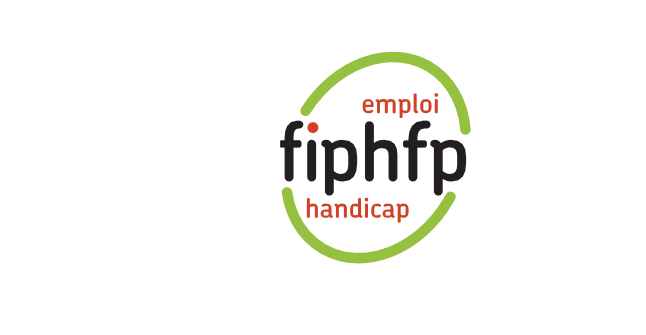 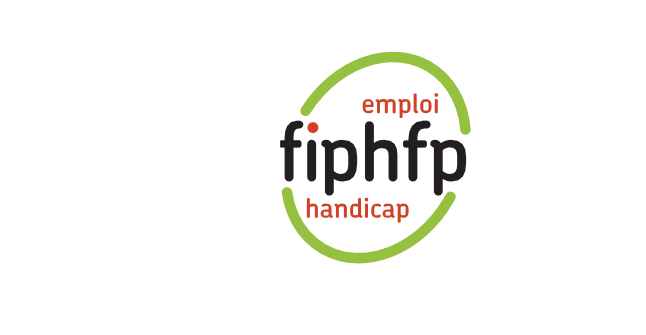 Handi-Pacte Occitanie – KIT PPRAxe 5 : Suivi et évaluation de la PPRFiche évaluation de la formationPPR – Evaluation de la formation A l’issue de chaque période de formation, l’employeur et l’organisme de formation réalisent avec le bénéficiaire de la PPR, un bilan. Ce bilan s’inscrit dans le processus d’évaluation du dispositif de mise en œuvre de la période de préparation au reclassement.Ce bilan pourra être transmis aux différentes parties prenantes du maintien dans l’emploi et notamment le CDG XXX.Période de préparation au reclassement n°01-2020L’employeur :……………………………………………………L’agent :……………………………………………………Date de début de la PPR :……... / ……... / ……...Date de signature de la convention……... / ……... / ……...Période de formation :Intitulé de la formation : ……...……..…...……..…...……..…...……..…...……..…...……..…...………….Période du : ……... / ……... / ……...  au ……... / ……... / ……...Organisme de formation : ……………………………………………………………………………………………………………………Lieu de formation : ……………………………………………………………………………………………………………………Référent de formation : ……………………………………………………………………………………………………………………Objectif de la formation :	 Cléa Perfectionnement Qualification VAE  AutrePrécisions :  …………………………………………………………………………………………………………………………………………………………………………………………………………………………………………………………………………………………………………………………………………………………………………………………………………………………………………………………………………………………………………………………………………………………………………………………………………Grille d’évaluation de la formation :Commentaires / propositions d’actions :………………………………………………………………………………………………………………………………………………………………………………………………………………………………………………………………………………………………………………………………………………………………………………………………………………………………………………………………………………………………………………………………………………………………………………………………………………………………………………………………………………………………………………………………………………………………………………………………………………………………………………………………………………………………………………………………………………………………………………………………………………………………………………………………………………………………………………………………………………Contenu de la formation :Contenu de la formation :Contenu de la formation :Compétences / connaissancesEvaluation du référentAppréciations du référent Acquis Non acquis En cours d’acquisition Non évalué Acquis Non acquis En cours d’acquisition Non évalué Acquis Non acquis En cours d’acquisition Non évalué Acquis Non acquis En cours d’acquisition Non évalué Acquis Non acquis En cours d’acquisition Non évalué Acquis Non acquis En cours d’acquisition Non évalué